Les parties demanderessesPartie 1:Partie 2 (optionnel):Partie 3 (optionnel):Exposé des faits (bref et sous forme anonymisée):Liste des annexes (anonymisée et/ou avec noircissement des noms):Autres explications et informations: Coût de la procédure:Le secrétariat facture pour chaque demande d’expertise, auprès de toute partie participante, une participation forfaitaire aux frais de CHF 300.00.Prochaines étapes: Veuillez retourner le formulaire entièrement complété et signé par toutes les parties demanderesses par e-mail à l’adresse DK-CS@fmp-law.ch. Le service d’expertise vous tiendra informé(e) par e-mail du déroulement à suivre de la procédure.Qu’advient-il de vos informations?Vos informations sont traitées de façon confidentielle par le secrétariat du service d’expertise pour les litiges concernant les scénarios et utilisées exclusivement aux fins de mise en œuvre de la procédure d’expertise. Les organisations responsables sont informées de la demande et de l’expertise correspondante uniquement sous forme anonymisée et de façon sommaire. Au demeurant, les données ne sont pas transmises à des tiers.Signatures des parties:Nom et prénom:Rue / n°:NPA / lieu:E-mail:Doit être désignée exclusivement par «partie 1» dans la demande ci-dessousDoit être désignée exclusivement par «partie 1» dans la demande ci-dessousDoit être désignée exclusivement par «partie 1» dans la demande ci-dessousDoit être désignée exclusivement par «partie 1» dans la demande ci-dessousVeuillez cocher ce qui convient:Veuillez cocher ce qui convient:OuiNonMembre d’ARF/FDS, de SSA ou de SUISSIMAGEMembre d’ARF/FDS, de SSA ou de SUISSIMAGEMandaté(e) directement par la SSR pour travailler sur le scénario Mandaté(e) directement par la SSR pour travailler sur le scénario Pièce justificative: attestation d’affiliation ou contrat relatif au scénario
pour le compte de la SSR	Annexe 1aPièce justificative: attestation d’affiliation ou contrat relatif au scénario
pour le compte de la SSR	Annexe 1aPièce justificative: attestation d’affiliation ou contrat relatif au scénario
pour le compte de la SSR	Annexe 1aPièce justificative: attestation d’affiliation ou contrat relatif au scénario
pour le compte de la SSR	Annexe 1aNom et prénom:Rue / n°:NPA / lieu:E-mail:Doit être désignée exclusivement par «partie 2» dans la demande ci-dessousDoit être désignée exclusivement par «partie 2» dans la demande ci-dessousDoit être désignée exclusivement par «partie 2» dans la demande ci-dessousDoit être désignée exclusivement par «partie 2» dans la demande ci-dessousVeuillez cocher ce qui convient:Veuillez cocher ce qui convient:OuiNonMembre d’ARF/FDS, de SSA ou de SUISSIMAGEMembre d’ARF/FDS, de SSA ou de SUISSIMAGEMandaté(e) directement par la SSR pour travailler sur le scénario Mandaté(e) directement par la SSR pour travailler sur le scénario Pièce justificative: attestation d’affiliation ou contrat relatif au scénario
pour le compte de la SSR	Annexe 1bPièce justificative: attestation d’affiliation ou contrat relatif au scénario
pour le compte de la SSR	Annexe 1bPièce justificative: attestation d’affiliation ou contrat relatif au scénario
pour le compte de la SSR	Annexe 1bPièce justificative: attestation d’affiliation ou contrat relatif au scénario
pour le compte de la SSR	Annexe 1bNom et prénom:Rue / n°:NPA / lieu:E-mail:Doit être désignée exclusivement par «partie 3» dans la demande ci-dessousDoit être désignée exclusivement par «partie 3» dans la demande ci-dessousDoit être désignée exclusivement par «partie 3» dans la demande ci-dessousDoit être désignée exclusivement par «partie 3» dans la demande ci-dessousVeuillez cocher ce qui convient:Veuillez cocher ce qui convient:OuiNonMembre d’ARF/FDS, de SSA ou de SUISSIMAGEMembre d’ARF/FDS, de SSA ou de SUISSIMAGEMandaté(e) directement par la SSR pour travailler sur le scénario Mandaté(e) directement par la SSR pour travailler sur le scénario Pièce justificative: attestation d’affiliation ou contrat relatif au scénario
pour le compte de la SSR	Annexe 1cPièce justificative: attestation d’affiliation ou contrat relatif au scénario
pour le compte de la SSR	Annexe 1cPièce justificative: attestation d’affiliation ou contrat relatif au scénario
pour le compte de la SSR	Annexe 1cPièce justificative: attestation d’affiliation ou contrat relatif au scénario
pour le compte de la SSR	Annexe 1cAnnexe 1:Attestation d'affiliation des parties / contrat relatif au scénario pour le compte de la SSRAnnexe 2:Scénario originalAnnexe 3:Scénario à expertiserAnnexe 4:Annexe 5:Annexe 6:Annexe 7:Annexe 8:Annexe 9:Annexe 10:Veuillez cocher ce qui convient:OuiNonCette affaire a déjà fait l’objet d’une demande de conciliation ou d’une plainte.Il s’agit d’un scénario pour une sérieLes auteurs ayant participé au scénario y ont travaillé indépendamment les uns des autres Une pluralité de parties participe à la procédure et déclare, par la présente, que l’expertise qui sera réalisée dans le cadre de ladite procédure aura force obligatoire pour toutes les parties participantes et qu’elle mettra un terme de façon définitive au litige.  Genre du scénario:Lieu/date:Lieu/date:Lieu/date:Signature de la partie 1:Signature de la partie 2:Signature de la partie 3: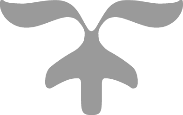 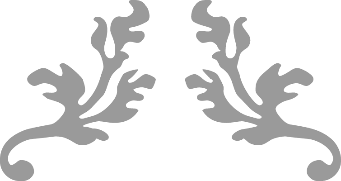 